Организатор курсов повышения квалификации – ФГАНУ «ВНИМИ»ПРОГРАММА курсов повышения квалификации «Микробиология молока и молочных продуктов. Требования безопасности при работе с микроорганизмами III-IV групп патогенности» 13.12.21-21.12.21гМосква, 2021г Федеральное государственное автономное научное учреждениЕ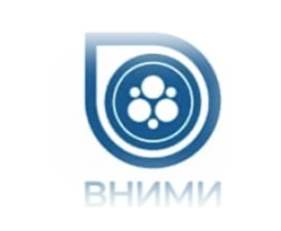 «Всероссийскийнаучно-исследовательский ИНСТИТУТ МОЛОЧНОЙ ПРОМЫШЛЕННОСТИ» (ФГАНУ «ВНИМИ»)программа«Микробиология молока и молочных продуктов. Требования безопасности при работе с микроорганизмами III-IV групп патогенности»Цель:Развитие профессиональных компетенций в области управления качеством молочной продукции13.12.2110.00-11.3011.30-13.00МИКРОБИОЛОГИЧЕСКИЕ АСПЕКТЫ ПРОИЗВОДСТВА ТРАДИЦИОННЫХ КИСЛОМОЛОЧНЫХ ПРОДУКТОВ. БИОПРОДУКТЫ РОЖКОВА Ирина Владимировна - зав. Центральной лабораторией микробиологии ФГАНУ «ВНИМИ», к.т.н.АКТУАЛЬНАЯ НОРМАТИВНАЯ БАЗА ПО ГОСУДАРСТВЕННОМУ РЕГУЛИРОВАНИЮ В ОБЛАСТИ УПРАВЛЕНИЯ КАЧЕСТВОМ И БЕЗОПАСНОСТЬЮ ПИЩЕВЫХ ПРОДУКТОВ СВЯТОСЛАВОВА Ирина Михайловна– специалист лаборатории стандартизации, метрологии и патентно-лицензионных работ, кандидат технических наук14.12.2110.00-11.3011.30-13.00СОСТАВ МИКРОФЛОРЫ И КОНТРОЛЬ КАЧЕСТВА ЖИДКИХ КИСЛОМОЛОЧНЫХ ПРОДУКТОВ, СЫРОВ, МАСЛА СЛИВОЧНОГО И МОЛОЧНЫХ КОНСЕРВОВ КРЕККЕР Людмила Геннадьевна, к.т.н., доцент, научный сотрудник лаборатории ресурсосберегающих процессовВЛИЯНИЕ ПРОИЗВОДСТВЕННЫХ ФАКТОРОВ НА МИКРОБИОЛОГИЧЕСКИЕ ХАРАКТЕРИСТИКИ ГОТОВОГО ПРОДУКТАРОЖКОВА Ирина Владимировна - зав. Центральной лабораторией микробиологии ФГАНУ «ВНИМИ», к.т.н.15.12.2110.00-11.3011.40-13.10ОБЕЗЗАРАЖИВАНИЕ ОПАСНЫХ ОТХОДОВ. ПРИМЕНЕНИЕ СОВРЕМЕННОГО ОБОРУДОВАНИЯ ДЛЯ МИКРОБИОЛОГИЧЕСКИХ ИССЛЕДОВАНИЙ. СОВРЕМЕННЫЕ ИНСТРУМЕНТЫ ОБЕСПЕЧЕНИЯ ЭКСПРЕСС- КОНТРОЛЯ СТЕРИЛЬНОСТИ МОЛОЧНЫХ ПРОДУКТОВМИШКОВ Павел Евгеньевич - генеральный директор ООО «Системы пищевой безопасности» МИКРОБИОЛОГИЯ ЗАКВАСОК И БАКТЕРИАЛЬНЫХ КОНЦЕНТРАТОВ: СОВРЕМЕННЫЙ АССОРТИМЕНТ, ОСОБЕННОСТИ ИСПОЛЬЗОВАНИЯ ДЛЯ ПРИГОТОВЛЕНИЯ МОЛОЧНЫХ ПРОДУКТОВ, КОНТРОЛЬ КАЧЕСТВАЕЛИЗАРОВА Виктория, микробиолог ЗАО «Даниско» компания «DuPont»16.12.2110.00-11.3011.30-12.1512.20-13.05МЕТОДЫ ОТБОРА ПРОБ В ОКРУЖАЮЩЕЙ ПРОИЗВОДСТВЕННОЙ СРЕДЕ МЕТОДЫ МИКРОБИОЛОГИЧЕСКОГО КОНТРОЛЯ САНИТАРНО-ГИГИЕНИЧЕСКОГО СОСТОЯНИЯ ПРОИЗВОДСТВАБЕЛОУС Лариса - ведущий технический эксперт, микробиолог АО «3М Россия»МЕТОДЫ АНАЛИЗА МИКРОБИОЛОГИЧЕСКОЙ БЕЗОПАСНОСТИ МОЛОЧНЫХ ПРОДУКТОВ В ИССЛЕДОВАТЕЛЬСКОЙ ЛАБОРАТОРИИ «МОЛОКО» ВНИМИ. ОФОРМЛЕНИЕ ПРОТОКОЛОВ ИСПЫТАНИЙ Юрова Елена Анатольевна - заведующий лабораторией ИЛ «МОЛОКО»"РЕШЕНИЯ ДЛЯ МИКРОБИОЛОГИЧЕСКОЙ ЛАБОРАТОРИИ ДЛЯ ОПТИМИЗАЦИИ РАБОТЫ ПЕРСОНАЛА. ПРЕДИКТИВНАЯ ДИАГНОСТИКАСергей Комаров - менеджер по работе с ключевыми клиентами молочной и соковой промышленности ООО «биоМерье Рус»Оксана Макарова - Научный советник ООО «биоМерье Рус»17.12.202110.00-11.3011.35-13.05ПРАКТИКА ОРГАНИЗАЦИИ И ПРОВЕДЕНИЯ МИКРОБИОЛОГИЧЕСКОГО КОНТРОЛЯ В УСЛОВИЯХ ПРОИЗВОДСТВЕННЫХ ЛАБОРАТОРИЙ ВНИМИ ИЗУЧЕНИЕ ТЕХНИКИ ПОСЕВА РАЗЛИЧНЫХ ГРУПП МИКРООРГАНИЗМОВ, ИДЕНТИФИКАЦИИ И МОРФОЛОГИИ МИКРООРГАНИЗМОВ. Практическое занятие: Подготовка посуды и материалов. Подготовка питательных сред. Контроль работы паровых стерилизаторов. Пробоподготовка и проведение микробиологических исследованийРОЖКОВА Ирина Владимировна - зав. Центральной лабораторией микробиологии ФГАНУ «ВНИМИ», к.т.н.ПРОБЛЕМА БАКТЕРИОФАГИИ В МОЛОЧНОЙ ПРОМЫШЛЕННОСТИ И ПУТИ ЕЕ РЕШЕНИЯСОРОКИНА Нинель Петровна – директор экспериментальной биофабрики к.т.н. 20.12.202110.00-11.3011.35-13.0013.05-14.00РАЗЪЯСНЕНИЯ, В СВЯЗИ СО ВСТУПЛЕНИЕМ В ДЕЙСТВИЕ (с 1.09.2021Г) САНПИН 3.3686-21. ТРЕБОВАНИЯ К БЕЗОПАСНОСТИ ПРИ РАБОТЕ С МИКРООРГАНИЗМАМИ III И IV ГРУПП ПАТОГЕННОСТИВОЛКОВА Наталья Александровна - зав. отделом эпидемиологии ФГУЗ «Центр гигиены и эпидемиологии в г. Москве»ХАРАКТЕРИСТИКА ПИТАТЕЛЬНЫХ СРЕД, ИСПОЛЬЗУЕМЫХ ДЛЯ КОНТРОЛЯ МОЛОЧНОЙ ПРОДУКЦИИ ПО МИКРОБИОЛОГИЧЕСКИМ ПОКАЗАТЕЛЯМЕФИМОЧКИНА Наталья Рамозановна - д.б.н., ФГБУН «ФИЦ  питания и биотехнологии»ЭКСПРЕСС-МОНИТОРИНГ КАК ЭФФЕКТИВНЫЙ ИНСТРУМЕНТ ВЫЯВЛЕНИЯ МИКРОФЛОРЫ (ПРИНЦИПЫ РАБОТЫ, ОСОБЕННОСТИ, ЭФФЕКТИВНОСТЬ)МАЛОВ Данила – ведущий микробиолог компании ИнтерКлин21.12.2110.00-12.1512.15-13.0013.00-13.4513.45-14.00АКТУАЛЬНЫЕ ПРОБЛЕМЫ МИКРОБИОЛОГИИ МОЛОЧНЫХ ПРОДУКТОВ. ИЗМЕНЧИВОСТЬ МИКРООРГАНИЗМОВ. ХАРАКТЕРИСТИКА МИКРООРГАНИЗМОВ, ВЫЗЫВАЮЩИХ ПОРОКИ МОЛОКА И МОЛОЧНЫХ ПРОДУКТОВ. МЕТОДЫ КОНТРОЛЯ. НАИБОЛЕЕ ЧАСТО ВСТРЕЧАЮЩИЕСЯ ОШИБКИ КОНТРОЛЯ НА ПРОИЗВОДСТВЕГАНИНА Вера Ивановна – д.т.н., профессор МГУТУ СОВРЕМЕННЫЕ МЕТОДЫ КОНТРОЛЯ СОДЕРЖАНИЯ ИНГИБИРУЮЩИХ ВЕЩЕСТВ В МОЛОКЕ И МОЛОЧНЫХ ПРОДУКТАХМАРТЫНОВИЧ Ирина - компания АТЛ ТЕСТИРОВАНИЕКРЕККЕР Людмила Геннадьевна, к.т.н., доцент, научный сотрудник лаборатории ресурсосберегающих процессовВРУЧЕНИЕ УДОСТОВЕРЕНИЙ О ПОВЫШЕНИИ КВАЛИФИКАЦИИ КОЛОСОВА Елена Вячеславовна – заведующий научно-образовательным центром «Инновационные технологии»  ФГАНУ «ВНИМИ» к.т.н., доцент